　　　　　　　　　　　　　　　　　　　　　　　　　《掲載イメージ例》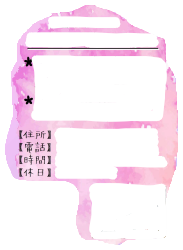 ＦＡＸ：0595-45-5307　　メール：igasci.kanri@gmail.com飲食店等紹介【商工会ホームページ及び商工会通信】「お店紹介シート」※以下、ご記入ください。※写真はスマートフォンなどで横向きに撮影をお願いします。※写真データは本シートと別ファイルとして提出をお願いします。伊賀市商工会①お店がわかるひと言②店名③お店の雰囲気や特徴を捉えたひと言（15文字程度）テイクアウトの有無あり　　　・　　　なし　　　・　　　要相談④予約について⑤住所⑥電話番号⑦営業時間⑧休日